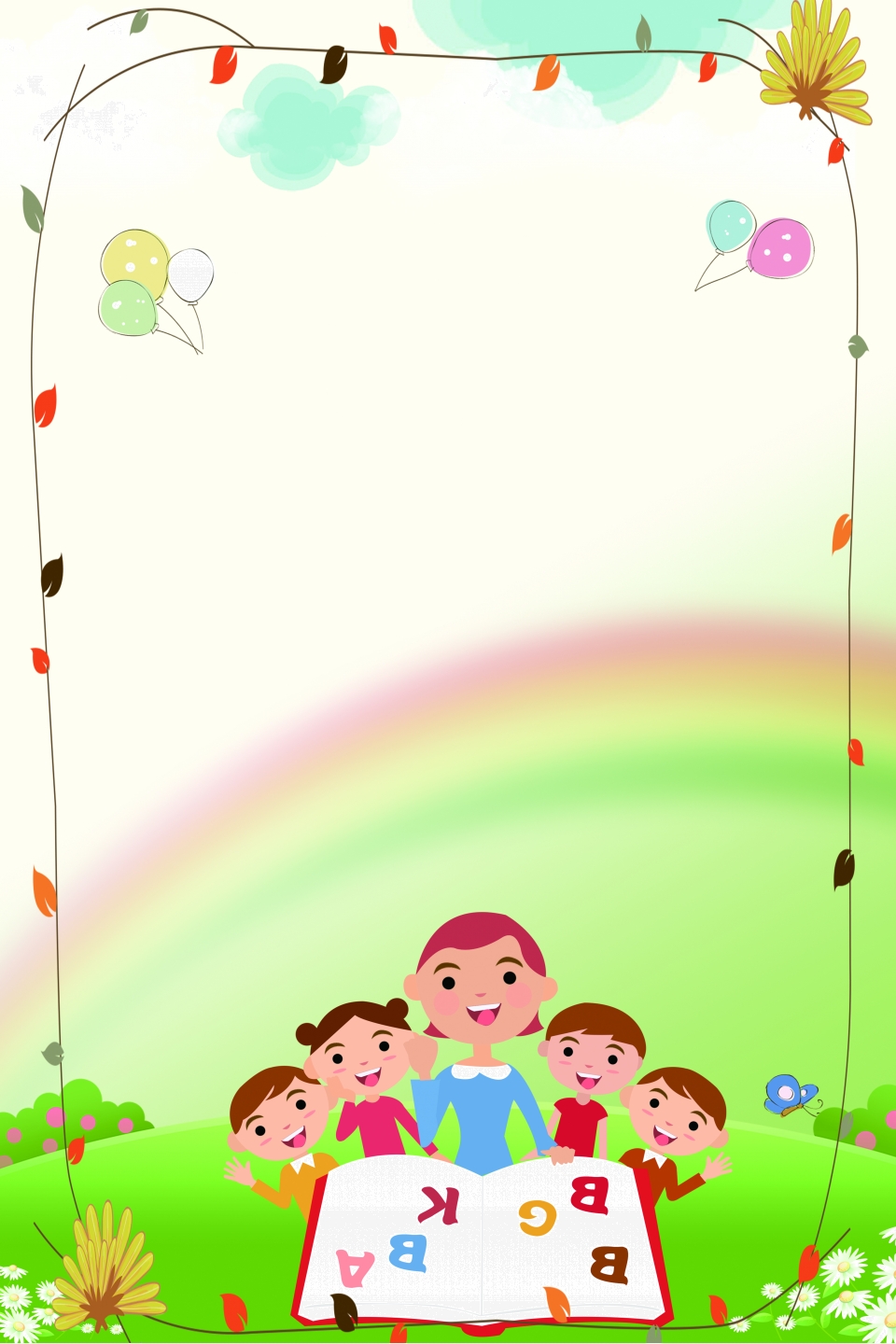 План работы дневной тематической  площадки «Лидер»МБОУ СОШ №13 им. Г.Ф.Короленко п. Щербиновскийна июнь 2021 год№МероприятияДатаОтветственныйДень Детства (в рамка празднования «День защиты детей»), организационные   мероприятия «Здравствуй, площадка!»1.06.2021 годКолобанова Анна Григорьевна89180902515День знакомства. Игра «Расскажи мне о себе»; Анкетирование «Чего я ожидаю от площадки?»2.06.2021 годКолобанова Анна Григорьевна89180902515Конкурсная программа «Сто идей для ста друзей». .Инструктаж «Безопасность детей при проведении игры на местности».3.06.2021 годКолобанова Анна Григорьевна89180902515День Земли. Конкурс  природоохранительных знаков; экологическая  экскурсия «Растения  нашего поселка»;4.06.2021 годКолобанова Анна Григорьевна89180902515День вежливости. . Беседа-игра «Что такое настоящая дружба?», «Истоки милосердия»; Практикумы «Вежливые слова», «Правила, обязательные для всех», «Что такое красивый поступок?», «Чтобы иметь друга, надо быть им»;7.06.2021 годКолобанова Анна Григорьевна89180902515День истории края. Беседа«Откуда  мы  узнаём  о  прошлом»(исторические источники);8.06.2021 годКолобанова Анна Григорьевна89180902515День спорта. Спортивная викторина. Весёлые старты.10.06.2021 годКолобанова Анна Григорьевна89180902515День Отечества. Беседа «Символика  России».11.06.2021 годКолобанова Анна Григорьевна89180902515День экологии. Экологическая викторина; Интерактивное  занятие  «Шестиногие  хозяева Земли»15.06.2021 годКолобанова Анна Григорьевна89180902515«Школа пешехода». Викторина «На улицах большого города»; Соревнования «Безопасное колесо»;16.06.2021 годКолобанова Анна Григорьевна89180902515День помощи. Пеший поход; Трудовой десант «Моя помощь природе».17.06.2021 годКолобанова Анна Григорьевна89180902515Олимпийский день. Викторина о истории Олимпийских игр;18.06.2021 годКолобанова Анна Григорьевна89180902515День игры. Знакомство с историей игровых видов спорта;  Игры народов мира;21.06.2021 годКолобанова Анна Григорьевна89180902515День памяти и скорби. Вечная  память  героям  (посещение  мемориала погибшим войнам).22.06.2021 годКолобанова Анна Григорьевна89180902515«Школа юного туриста». Соревнования:ориентирование  на местности.23.06.2021 годКолобанова Анна Григорьевна89180902515О спорт, ты - мир! «Уроки безопасности»;тематическое занятие «Олимпийский резерв»24.06.2021 годКолобанова Анна Григорьевна89180902515«Акции – нужное дело и важное. Скажем вредным привычкам – НЕТ! 25.06.2021 годКолобанова Анна Григорьевна89180902515День доброты и добрых дел. Работа в творческих лабораториях (создание творческих проектов).28.06.2021 годКолобанова Анна Григорьевна89180902515День Здоровья. Игровая программа «Перекресток летних забав»;29.06.2021 годКолобанова Анна Григорьевна89180902515День закрытия лагеря. Анкетирование «Что я получил за время пребывания на тематической площадке»; Праздник  «До  свидания, площадка!»30.06.2021 годКолобанова Анна Григорьевна89180902515